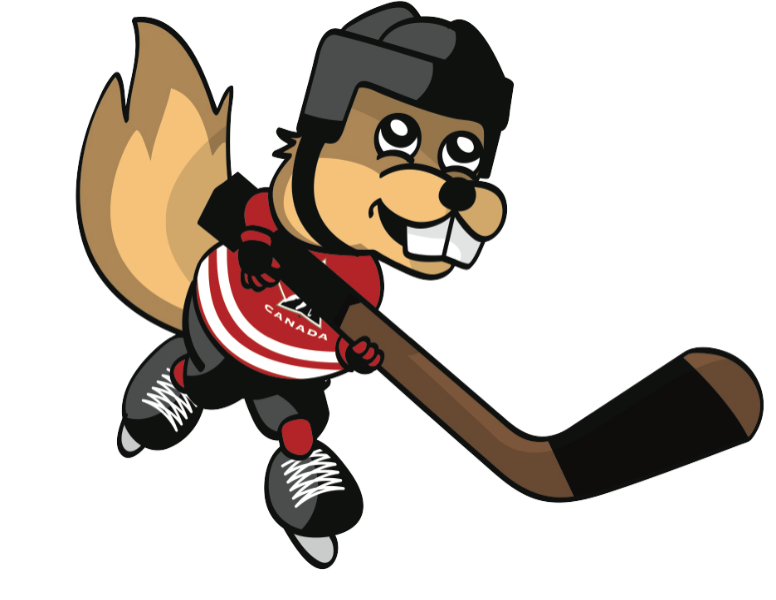 1. Charlie mange 3/4 d'un contenant de plantes d'étang.2. Donnez à Charlie 2/3 d'une boîte de graines.3. Donnez à Charlie 1/2 bol d'écorces.4. Laissez Charlie mâcher 1/4 de morceaux d'algues.5. Quoi d'autre Charlie peut-il manger?  Dessinez l'image et indiquez la fraction qu'il mange.Matière :MathTitre :Nourrissez Charlie le tamia! Leçon 1Année :3e annéeObjectif :Démontrer la quantité fractionnelle des formes pour nourrir Charlie le tamia.Liens avec le curriculum :Démontrer une compréhension des fractions en :expliquant qu’une fraction représente une partie d’un entier;décrivant des situations dans lesquelles les fractions sont utilisées.Décrire les caractéristiques d’objets en 3-D et de formes en 2-D.Matériel :Smartboard, tableau ou papier graphique pour la démonstrationCopies des feuilles de travail – Nourrissez Charlie le tamiaCrayons de plomb, effacesActivité :Leçon en classe sur les fractions. Définir le numérateur et le dénominateur.Illustrer des nombres fractionnaires différents en utilisant les mêmes formes que celles sur la feuille de travail : cylindre, prisme rectangulaire et rectangle.Utiliser des fractions différentes de celles sur la feuille de travail. Diviser les différentes formes pour indiquer 2/4, 1/3, 5/6, etc.Montrer comment marquer la « face » de chaque forme à diviser en parties égales. Par exemple :Si Charlie a mangé les 2/4 d’un contenant de tiges de feuilles, montrer comment diviser le contenant en quarts égaux, marquer 2/4 et dessiner les tiges de feuilles sous cette marque.Distribuer la feuille de travail Nourrissez Charlie le tamia. Lire les instructions. Expliquer aux élèves qu’ils doivent marquer le contenant en premier et par la suite, dessiner la quantité fractionnelle de nourriture dans chacun des contenants.Le numéro 5 peut être fait individuellement ou en groupe.Les élèves remplissent leur feuille de travail.Renforcement :Lien avec la science : Les élèves recherchent un autre aliment que les tamias mangent et créent une forme en utilisant une fraction différente pour cette quantité de nourriture.Évaluation :Les élèves démontrent leur compréhension des fractions en encerclant correctement des quantités fractionnelles.  